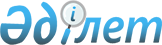 О Сатыбалды Д. А.Указ Президента Республики Казахстан от 31 августа 2022 года № 992
      Назначить Сатыбалды Дархана Амангелдыулы акимом Туркестанской области, освободив от должности Чрезвычайного и Полномочного Посла Республики Казахстан в Республике Узбекистан.  
					© 2012. РГП на ПХВ «Институт законодательства и правовой информации Республики Казахстан» Министерства юстиции Республики Казахстан
				
      Президент Республики Казахстан

К. Токаев
